Si vous éprouvez des difficultés à lire ce courriel, veuillez essayer la version Web.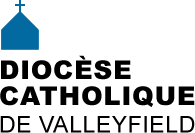 INFO HEBDO11 mars 2015S'abonner à INFO HEBDO(Envoi programmé le mercredi)MESSAGES DE MGR NOËL SIMARDAux pasteurs et responsables de paroisses,Le pape François nous invite à Philadelphie pour fêter la famille et la vie qui l’anime lors de la 8e  Rencontre des familles. Pour répondre à son appel, je participerai à cet événement très important et je serai accompagné par un couple délégué du diocèse, M. Eddy Girard et Mme Christine Lefebvre, et par l’abbé Clément Laffitte, prêtre répondant.Pour permettre à des familles de notre diocèse ou à toute personne intéressée à prendre part à cette Rencontre des familles, le Diocèse de Valleyfield se joint au Centre Regina Pacis qui organise un voyage, du vendredi 25 septembre au lundi le 28 septembre 2015.Je vous encourage à faire la promotion de ce voyage qui est une occasion unique pour les familles de se rencontrer, de voyager ensemble, de partager et prier, de se rassembler et de fraterniser. Comme le pape François, la famille j’y crois et je la soutiens pour qu’elle soit, à l’image de la sainte Famille, un lieu de communion, d’amour et de vie. Faisons en sorte que plusieurs familles de nos paroisses puissent vivre ce beau rendez-vous à Philadelphie.+ Noël SimardÉvêque du diocèse de ValleyfieldMESSAGES DE MGR NOËL SIMARDAux pasteurs et responsables de paroisses,Le pape François nous invite à Philadelphie pour fêter la famille et la vie qui l’anime lors de la 8e  Rencontre des familles. Pour répondre à son appel, je participerai à cet événement très important et je serai accompagné par un couple délégué du diocèse, M. Eddy Girard et Mme Christine Lefebvre, et par l’abbé Clément Laffitte, prêtre répondant.Pour permettre à des familles de notre diocèse ou à toute personne intéressée à prendre part à cette Rencontre des familles, le Diocèse de Valleyfield se joint au Centre Regina Pacis qui organise un voyage, du vendredi 25 septembre au lundi le 28 septembre 2015.Je vous encourage à faire la promotion de ce voyage qui est une occasion unique pour les familles de se rencontrer, de voyager ensemble, de partager et prier, de se rassembler et de fraterniser. Comme le pape François, la famille j’y crois et je la soutiens pour qu’elle soit, à l’image de la sainte Famille, un lieu de communion, d’amour et de vie. Faisons en sorte que plusieurs familles de nos paroisses puissent vivre ce beau rendez-vous à Philadelphie.+ Noël SimardÉvêque du diocèse de Valleyfield24 heures pour le SeigneurLe Saint- Père a accueilli avec plaisir l’initiative de proposer de nouveau 24 heures pour le Seigneur qui a été célébré le Carême passé, avec une grande participation. La prochaine édition de 24 heures pour le Seigneur se déroulera, par conséquent, d’après le calendrier indiqué par Sa Sainteté, le vendredi 13 et le samedi 14 mars 2015. Le thème qui orientera cette méditation est: Dieu riche en miséricorde (Ephésiens, 2,4).Chapelle d'adoration Saint-Clément de Beauharnois ouverte du vendredi 13 mars à 9h jusqu'à samedi 14 à 9h.Voir le tableau des lieux d'adoration dans le diocèse24 heures pour le SeigneurLe Saint- Père a accueilli avec plaisir l’initiative de proposer de nouveau 24 heures pour le Seigneur qui a été célébré le Carême passé, avec une grande participation. La prochaine édition de 24 heures pour le Seigneur se déroulera, par conséquent, d’après le calendrier indiqué par Sa Sainteté, le vendredi 13 et le samedi 14 mars 2015. Le thème qui orientera cette méditation est: Dieu riche en miséricorde (Ephésiens, 2,4).Chapelle d'adoration Saint-Clément de Beauharnois ouverte du vendredi 13 mars à 9h jusqu'à samedi 14 à 9h.Voir le tableau des lieux d'adoration dans le diocèse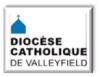 NOUVEAUTÉS AU SITE DIOCÉSAINMgr Paul Lortie, évêque du diocèse de Mont-Laurier, a été élu Président de l'Assemblée des évêques catholiques du QuébecRevue Missions des Franciscains - numéro de mars 2015Revue RENCONTRE, du Centre culturel chrétien de Montréal, Vol. 4, no 10.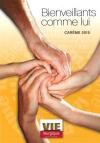 [Cliquez et priez]CARÊME 201513 mars, 18h30: Lenten Pot Lucker, Our Lady of Perpetual Help Parish15 mars 10h00: Mieux comprendre la Bible - L'Île Perrot15 mars, 13h30: Film Jésus de Nazareth présenté à Ste-Marguerite d'Youville (1re partie)15-16 mars, 15h30: Retraite régionale Vaudreuil-Dorion-L'ÎLe Perrot18 mars, 18h00: Souper de la Faim - Saint-Louis-de-Gonzague22 mars, 10h00: Dîner de la faim, Saint-Clément de Beauharnois.22 mars, 13h30: Film Jésus de Nazareth présenté à Ste-Marguerite d'Youville (2e partie)22 mars: Collecte de développement et Paix  - Semer la solidarité22-23 mars : Retraite régionale Soulanges23 mars, 19h30: Retraite du Carême, Saint-Clément de Beauharnois26 mars, 19h30: Dans la pensée de François, Beauharnois27-28 mars: Mini-retraite Siloé30 mars: Brunch spirituel - Les Coteaux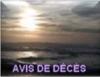 MME MARIE-ANGE SÉGUIN décédée au Centre d’Hébergement de Coteau-du-Lac, le 27 février 2015. Les funérailles se tiendront dans la Communauté chrétienne de Sainte-Marthe, le samedi 14 mars à 11h. Le Père Gilles Sabourin c.s.v. présidera la cérémonie religieuse. Outre que sa carrière de professeure, Mme Marie-Ange Séguin a œuvré à titre d'auxiliaire du clergé pour l’abbé Paul Gendron dans les paroisses de Saint-Lazare, Coteau-Station, Sainte-Clotilde de Châteauguay.  Pendant plusieurs années, elle exerça à titre d’agente de pastorale dans la communauté chrétienne de Sainte-Marthe.MME ROSE TESSIER-GUÉRIN, décédée à Ormstown ke 8 mars 2015, à l'âge de 100 ans et 6 mois. Elle était la mère de l'ex-marguiller M. Robert Guérin, de la paroisse Saint-Viateur. Les funérailles auront lieu le samedi 14 mars à 11h en l'église Saint-Malachie d'Ormstown.M. JEAN-CLAUDE GARAND,  décédé à Salaberry-de-Valleyfield, le 9 mars 2015 à l'âge de 84 ans. Il a été conseiller municipal de 1976 à 1986 et maire en 1987. Il était le frère de Mme Jocelyne Ranger, responsable de la pastorale du deuil à la paroisse Saint-François-sur-le-Lac. La famille vous accueillera le mercredi  11 mars de 19h à 22h et le jeudi 12mars de 10h à 12h45, au Complexe funéraire E. Montpetit et Fils, 315 rue Danis à Salaberry-de-Valleyfield. Les funérailles seront célébrées à 13h, en l'église Immaculée-Conception de  Bellerive.M. JONATHAN MASSE, décédé en Floride le 25 février 2015 à l'âge de 40 ans. Il est le fils de M. Jacques Masse, président d'assemblée de fabrique de la paroisse Notre-Dame-des-Champs. La famille recevra les condoléances le samedi 14 mars de 10h à 14h au Complexe funéraire Soulanges J.A.Larin & Fils, 100, route 338, Coteau-du-Lac. Les funérailles suivront à 14h30 en l’église Saint-Polycarpe. Nos sympathies et prières aux familles dans le deuil.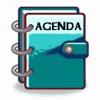 12 mars: Collectes de sang à Valleyfield et Rigaud (voir au calendrier)14 mars, 8h30: Session Célébration de la Parole (ADACE), Centre diocésain14-15 mars: Visite pastorale à St. Patrick of the Island, Pincourt​11, 18, 25 avril et 9 mai, de 9h à midi: BIBLE - NOUVEAU TESTAMENT Exploration biblique avec Daniel Racine, bibliste.  Coût: 6$  Inscription obligatoire.​5 au 7 juin 2015: Congrès du mouvement des Cursillos de langue française - SherbrookeAPPEL À TOUSPHOTOGRAPHE RECHERCHÉ : Le comité de la 34e MARCHE DU PARDON recherche un-e photographe bénévole. La personne devra être disponible le vendredi 3 avril entre 8h30 et midi environ. Communiquer avec Michel Leduc: 450-373-2754 ou Julie Prégent: 450-373-1956.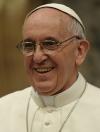 Pape François: Le rejet du grand âge est un scancale [Source: www.aleteia.org]​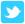 « Si nous sommes trop attachés à la richesse, nous ne sommes pas libres. Nous sommes esclaves. »  5 mars 2015« Jésus intercède pour nous, chaque jour. Prions : Seigneur, aie pitié de moi, intercède pour moi! » 26 février 2015« Le cœur s’endurcit quand il n’aime pas. Seigneur, donne-nous un cœur qui sache aimer ! »  3 mars 2015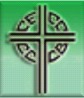 Virus de l'Ebola - Développement et paix poursuit son aide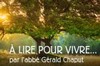  Réflexions de l'abbé Gérald Chaput:La logique du pèreNous sommes tous des endettés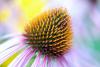 PROMPT RÉTABLISSEMENT... BULLETIN DE SANTÉ DE MGR ROBERT LEBEL (no 2)Mgr Robert Lebel est encore hospitalisé et sa convalescence se poursuit. Son état de santé accuse une grande fragilité. Vos prières et les messages reçus au Centre diocésain (info@diocesevalleyfield.org) lui sont transmis et lui procurent un réel réconfort.MERCI de respecter la consigne de ne pas le visiter pour le moment, afin de respecter ses temps de repos nécessaire.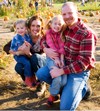 Le Camp Bosco se prépare pour la saison estivale - Article d'Infosuroit.conLe théâtre adapté sous l'oeil de la caméra d'André Desrochers - Article d'Infosuroit.comUne exposition inspirée du journal d'Anne Frank - Article d'Infosuroit.comMars au MUSOBRICOLAGE DE PÂQUES au Musée régional de Vaudreuil-Soulanges (voir Calendrier)Camp de jour spécialisé en cirque à Vaudreuil-Dorion - article d'Infosuroit.com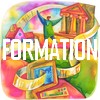 Institut de pastorale des Dominicains - Quoi de neuf à l'IP?​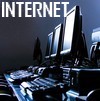 10 faits qui vont vous surprendre sur l'Église - Article sur www.aleteia.orgBientôt, on pourra dire saints Louis et Zélie Martin - Article sur www.aleteia.orgTémoignage exceptionnel du Père Derobert sur saint Padre PioFRANCE: Fin de vie: l'inquiétude légitime des évêques - Article sur www.aleteia.orgPétition en ligne concernant Raif Badawi qui risque la peine de mort pour avoir tenu un blog dans un pays où la liberté de parole n'existe pas.JACQUES GAUTHIER: site Web remodelé, rafraîchi, simplifié, avec blogue en prime. Allez faire un tour! http://www.jacquesgauthier.com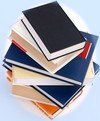 Bayard - Lectures pour enfants - Découvrez les magazines de marsCélébrez l'Année de la vie consacrée avec des saints de chez nous! Livres en vente aux éditions de la CECC.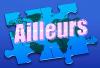 8 avril, 19h30: Soirée avec Frédéric Boyer autour de saint Augustin2 mai CONFÉRENCE et 3-4-5 mai : COLLOQUE dans le cadre du 175e anniversaire du Grand Séminaire de Montréal28-29 août 2015: Conférence, table ronde, ateliers avec Gabriel Ringlet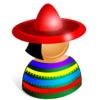 SECCIÓN EN ESPAÑOLSitio web: Esté atento a los eventos en su comunidad, el anuncio está precedido por estos signos: ►◄  [Regularmente       mirar el calendario]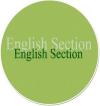 ENGLISH SECTION CALENDARCHRISM MASS – Tuesday, March 31 @ 7:30 P.M. at the Basilica in Valleyfield.  At this time, the Bishop will consecrate the oils used at Baptism, Confirmation & the Anointing of the Sick.  All diocesans are urged to attend this important celebration with our bishop.BISHOP’S FUNDRAISING DINNER – Tickets are now available at each parish office.  This year there will be only ONE dinner held on April 29th – 6:30 p.m. at Centre Communautaire de l’Ile Perrot, 150 boul. Perrot, Ile Perrot.  Tickets are $60. each with a $30. income tax receipt.Ebola virus - Development and Peace continues to assist - From CCCB HUMOURWhen you carry the Bible, Satan gets a headache..... When you open it, he collapses..... When he sees you reading it, he faints..... When he sees that you are living what you read, he flees..... And when you are about to forward this message.... He will try and discourage you. I just defeated him!!! Any other takers?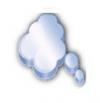 «Nul ne peut atteindre l'aube sans passer par le chemin de la nuit.» Khalli Gibran Pause spirituelle no 818 Gilles Cloutier«Un grand peuple sans âme est une vaste foule.» Alphonse de Lamartine Pause spirituelle no 819 Gilles Cloutier.«Faites le premier pas sur le chemin de la foi. Vous n'avez pas à le parcourir entièremente, juste à faire le premier pas.» MartinLuther King - Pause spirituelle no 820 Gilles Cloutier«Le premier à demander pardon est le plus brave; le premier à pardonner est le plus fort; le premier à oublier est le plus heureux.» Extrait du bulletin de Saint-Timothée.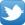 «Se préoccuper de trouver son pain est peut-être un souci; se préoccuper de partager le pain est sûrement un souci spirituel» + Robert Lebel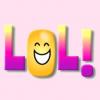     Source: Facebook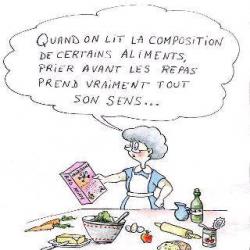 Avoir le dernier mot!Un couple se balade en voiture à la campagne.  Suite à une discussion plutôt acerbe, ils ne se parlent pas. Passant devant une ferme où on voit des ânes et des cochons, le mari ose briser le silence et dit : «Tiens, de la famille à toi? » Son épouse répond du tac au tac : « Oui, par alliance!»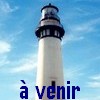 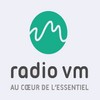 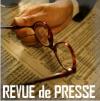 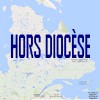 Tous droits réservés - Diocèse catholique de Valleyfield11, rue de l'église, Salaberry-de-Valleyfield, QC  J6T 1J5T 450 373.8122  - F 450 371.0000info@diocesevalleyfield.org Tous droits réservés - Diocèse catholique de Valleyfield11, rue de l'église, Salaberry-de-Valleyfield, QC  J6T 1J5T 450 373.8122  - F 450 371.0000info@diocesevalleyfield.org Faites parvenir les informations concernant vos événements à info@diocesevalleyfield.orgFaites parvenir les informations concernant vos événements à info@diocesevalleyfield.orgPour vousdésinscrire: info@diocesevalleyfield.orgPour vousdésinscrire: info@diocesevalleyfield.org